Орган издания Администрация Лапшихинского сельсоветаЛапшихинский вестникИНФОРМАЦИОННЫЙ ЛИСТ 18 мая  2023 г.  № 33   ПРОЕКТ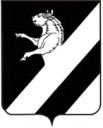 КРАСНОЯРСКИЙ КРАЙ АЧИНСКИЙ РАЙОН
 ЛАПШИХИНСКИЙ СЕЛЬСКИЙ СОВЕТ ДЕПУТАТОВЧЕТВЕРТОГО  СОЗЫВАРЕШЕНИЕ      2023                                                                                                                                                                                                № 0-29РО внесении изменений и дополнений в решение Лапшихинского сельского Совета депутатов от 16.03.2017 № 4-16Р " Об утверждении Положения о порядке назначения и выплаты пенсии за выслугу лет лицам, замещавшим должности муниципальной службы в органах местного самоуправления Лапшихинского сельсовета" В соответствии Законом Красноярского края от 24 апреля 2008 года № 5-1565 "Об особенностях правового регулирования муниципальной службы в Красноярском крае" (в ред. от 06.04.2023 № 5-1710), руководствуясь статьями 20, 24 Устава Лапшихинского сельсовета Ачинского района Красноярского края, Лапшихинский сельский Совет депутатов РЕШИЛ:1. Внести в Положение об условиях и порядке предоставления муниципальному  служащему права на пенсию за выслугу лет за счет средств бюджета  Лапшихинского сельсовета, утвержденное приложением к решению Лапшихинского сельского Совета депутатов от 16.03.2017 № 4-16Р, следующие изменения и дополнения:1.1. в статье 2:- в пункте 2.5. слова "предусмотренных пунктами 2 и 3 части 1 статьи 19" заменить словами "предусмотренных пунктами 3 и 5 части 1 статьи 19";- дополнить пунктом 2.6 следующего содержания:"2.6. Муниципальным служащим при наличии стажа муниципальной службы не менее 20 лет в государственных органах края, органах местного самоуправления, избирательных комиссиях муниципальных образований, расположенных на территории края, имеющим право на пенсию за выслугу лет в соответствии с настоящей статьей, при увольнении с муниципальной службы в крае, за исключением оснований увольнения с муниципальной службы, предусмотренных пунктами 3 и 5 части 1 статьи 19 Федерального закона от 2 марта 2007 года N 25-ФЗ "О муниципальной службе в Российской Федерации", пунктами 5 - 11 части 1 статьи 81 Трудового кодекса Российской Федерации, решением Лапшихинского сельского Совета депутатов может быть предусмотрена выплата единовременного денежного вознаграждения в размере, не превышающем двукратного месячного денежного содержания по должности муниципальной службы, замещавшейся на день увольнения. Право на единовременное денежное вознаграждение может быть предоставлено муниципальным служащим, замещавшим непосредственно перед увольнением должности муниципальной службы не менее 12 полных месяцев. В состав месячного денежного содержания, учитываемого при определении размера единовременного денежного вознаграждения, включаются должностной оклад муниципального служащего, ежемесячная надбавка за классный чин, ежемесячная надбавка за выслугу лет, ежемесячная надбавка за особые условия муниципальной службы, ежемесячная процентная надбавка к должностному окладу за работу со сведениями, составляющими государственную тайну, ежемесячное денежное поощрение, а также 1/12 размера дополнительных выплат (премии, материальная помощь, выплачиваемая за счет средств фонда оплаты труда, единовременная выплата при предоставлении ежегодного оплачиваемого отпуска), начисленных муниципальному служащему в течение 12 календарных месяцев, предшествующих дате увольнения. Для всех составляющих месячного денежного содержания муниципального служащего, указанных в настоящем абзаце, применяется районный коэффициент, процентная надбавка к заработной плате за стаж работы в районах Крайнего Севера и приравненных к ним местностях, в иных местностях края с особыми климатическими условиями. При установлении единовременного денежного вознаграждения его выплата осуществляется муниципальному служащему только один раз за все время прохождения муниципальной службы в органах местного самоуправления муниципальных образований края органом местного самоуправления, в котором муниципальный служащий проходил муниципальную службу непосредственно перед увольнением. Порядок выплаты единовременного денежного вознаграждения устанавливается решением Лапшихинского сельского Совета депутатов. Единовременное денежное вознаграждение не выплачивается в случае, если муниципальному служащему уже выплачивалось данное вознаграждение.";1.2. в статье 3:-  в пункте 3.3 слова "размера должностного оклада по соответствующей должности государственной гражданской службы края, установленного" заменить словами "размера оклада денежного содержания по соответствующей должности государственной гражданской службы края, рассчитываемого в соответствии с";- в пункте 3.5 слова "2,8 должностного оклада" заменить словами "2,8 суммы должностного оклада и ежемесячной надбавки за классный чин (далее - оклад для назначения пенсии)", после слов  "Федеральный закон «О страховых пенсиях»" дополнить словами ", предусмотренных абзацем вторым настоящего пункта"; - пункт 3.5. дополнить абзацем вторым следующего содержания: "Количество окладов для назначения пенсии, предусмотренное абзацем первым настоящего пункта, увеличивается на 0,1 оклада для назначения пенсии за каждый полный год стажа муниципальной службы свыше 30 лет, но не более чем до 3,8 оклада для назначения пенсии включительно.";3. Контроль исполнения настоящего решения возложить на постоянную комиссию Лапшихинского сельского Совета депутатов по экономике и бюджетной политике, муниципальному имуществу, сельскому хозяйству, промышленности, землепользованию и окружающей среды (Ельцов И.Д.).4. Решение вступает в силу после официального опубликования в информационном листе   «Лапшихинский вестник» и подлежит размещению на официальном сайте в сети «Интернет» по адресу: https://lapshiha.ru/.   ПРОЕКТКРАСНОЯРСКИЙ КРАЙ АЧИНСКИЙ РАЙОН
 ЛАПШИХИНСКИЙ СЕЛЬСКИЙ СОВЕТ ДЕПУТАТОВЧЕТВЕРТОГО  СОЗЫВАРЕШЕНИЕ      2023                                                                                                                                                                                                № 0-29РО назначении конкурса по отбору кандидатов на должность Главы Лапшихинского сельсовета         На основании Положения о порядке проведения конкурса по отбору кандидатов на должность Главы Лапшихинского сельсовета утвержденного решением Лапшихинского сельского Совета депутатов от 19.06.2015 № 5-53Р, руководствуясь статьями 11, 24 Устава Лапшихинского сельсовета, Лапшихинский сельский Совет депутатов  РЕШИЛ:1. Назначить проведение конкурса  по отбору кандидатов на должность Главы Лапшихинского сельсовета на  28.06.2023  в 14.00 часов в здании администрации Лапшихинского сельсовета по адресу: Ачинский район с. Лапшиха, ул. Советская, 8.2. Для участия в конкурсе кандидат представляет следующие документы:1) личное заявление на участие в конкурсе (Приложение 1);	2) собственноручно заполненную и подписанную анкету  с приложением фотографий 4 х ., 3 шт. (Приложение  2);	3) паспорт или заменяющий его документ;	4) документы, подтверждающие профессиональное образование, стаж работы и квалификацию (при наличии):	- документ о профессиональном образовании;	- трудовую книжку или иной документ, подтверждающий трудовую (служебную) деятельность гражданина; 5) сведения о доходах, полученных кандидатом, его супругой (супругом), несовершеннолетними детьми, принадлежащем им имуществе, вкладах в банках, ценных бумагах (Приложение 3);6) справку о наличии (отсутствии) судимости и (или) факта уголовного преследования либо о прекращении уголовного преследования.Также подаются копии документов, указанных в подпунктах 3 и 4 настоящего пункта.По желанию кандидата им могут быть представлены документы о дополнительном профессиональном образовании, о присвоении ученой степени, ученого звания, о награждении наградами и присвоении почетных званий и иные документы, характеризующие его личность, профессиональную подготовку.3. Назначить ответственным за прием документов от кандидатов, их регистрацию, а так же организационное обеспечение работы конкурсной комиссии заместитель Главы Лапшихинского сельсовета Т.В. Пергунову.4. Решение вступает в силу после официального опубликования в информационном листе «Лапшихинский вестник» и подлежит размещению на официальном сайте в сети «Интернет» по адресу: https://lapshiha.ru/.   ПРОЕКТКРАСНОЯРСКИЙ КРАЙ АЧИНСКИЙ РАЙОН
 ЛАПШИХИНСКИЙ СЕЛЬСКИЙ СОВЕТ ДЕПУТАТОВЧЕТВЕРТОГО  СОЗЫВАРЕШЕНИЕ      2023                                                                                                                                                                                                № 0-29РО формировании  конкурсной комиссии  по отбору кандидатов на должность Главы Лапшихинского сельсовета.         На основании Положения о порядке проведения конкурса по отбору кандидатов на должность Главы Лапшихинского сельсовета от 19.06.2015 г. № 5-53,   статьи  11,24 Устава Лапшихинского сельсовета, Лапшихинский сельский Совет депутатов  РЕШИЛ:	1.Для проведения конкурса по отбору кандидатов на должность Главы Лапшихинского сельсовета  сформировать  конкурсную комиссию в составе 6 человек.	2.Назначить половину комиссии в составе:  1) И.Д. Ельцов - депутат Лапшихинского сельского Совета депутатов  2) Н.В. Иванова -  депутат Лапшихинского сельского Совета депутатов  3) Т.П. Шмаргунова - председатель Совета ветеранов Лапшихинского сельсовета.3. Решение вступает в силу после официального опубликования в информационном листе «Лапшихинский вестник» и подлежит размещению на официальном сайте в сети «Интернет» по адресу: https://lapshiha.ru/.Председатель Лапшихинского сельского Совета депутатов______________А.С. БанныйИсполняющий полномочия главы Лапшихинского сельсовета___________________Т.В. ПергуноваПредседатель Лапшихинского сельского Совета депутатов______________А.С. БанныйИсполняющий полномочия главы Лапшихинского сельсовета___________________Т.В.ПергуноваПредседатель Лапшихинского сельского Совета депутатов______________А.С. БанныйИсполняющий полномочия главы Лапшихинского сельсовета___________________Т.В. ПергуноваЛапшихинский вестник Адрес издателя:С. Лапшиха, ул. Советская, дом 8Т.: 96-3-36Учредитель: администрация Лапшихинского сельсоветаОтветственный за издание: Пергунова Татьяна ВладимировнаИсполнитель: Т.В. ПергуноваЛапшихинский вестник Адрес издателя:С. Лапшиха, ул. Советская, дом 8Т.: 96-3-36Информационный лист «Лапшихинский вестник» утвержден Решением Лапшихинского сельского Совета депутатов от 01.07.2009г. №2-40Р  Тираж 20 экз. Распространяется бесплатноИнформационный лист «Лапшихинский вестник» утвержден Решением Лапшихинского сельского Совета депутатов от 01.07.2009г. №2-40Р  Тираж 20 экз. Распространяется бесплатно